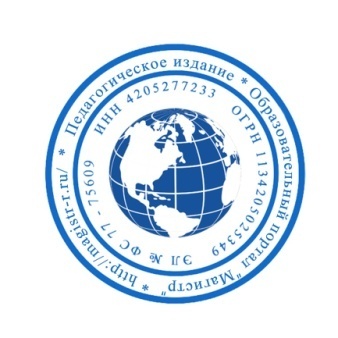 Методическое объединение педагогов Сибирского Федерального округа «Магистр»СМИ Серия ЭЛ № ФС 77 – 75609 от 19.04.2019г.(РОСКОМНАДЗОР, г. Москва)Председатель оргкомитета: Ирина Фёдоровна К.ТЛФ. 8-923-606-29-50Сетевое издание «Магистр»ИНН 4205277233 ОГРН 1134205025349Главный редактор: Александр Сергеевич В.Е -mail: metodmagistr@mail.ruИнформационно – образовательный ресурс: https://magistr-r.ru/ИтогиПриказ №014 от 25.10.2020г.Викторина «Я люблю математику»Викторина «По сказке «Три медведя»Викторина «Юные математики»Викторина «9 мая- день победы!»Викторина «Азбука дорожного движения в ДОУ»Викторина «В мире профессий»Викторина «Дошколята в стране знаний»Викторина «Загадочные насекомые»Викторина «Маленькие эрудиты»Викторина «Музыкальная карусель»Викторина «Наши Уники и Умницы в ДОУ»Викторина «Россия- Родина моя!»Викторина «Экологический калейдоскоп»Викторина «Мы за здоровый образ жизни»Викторина «Мир удивительных животных»Викторина «Английский. Первые шаги»Викторина «Интеллектуальный турнир»Викторина «Космическое путешествие»Викторина «Литературные странички»Викторина «Основы безопасности жизнедеятельности»Викторина «Спорт! Ты МИР!»Викторина «Растения и их строения»Викторина «Что мы знаем о Великой Отечественной войне?»Викторина «Увлекательная грамматика»Викторина «Я и окружающий мир»Викторина «Земля- наш общий дом!»Викторина «Все о животных»Викторина «В стране сказок»Викторина «Домашний быт»Викторина «АБВГДейка»Викторина По сказке «Колобок»Викторина По сказке «Волк  и семеро козлят»Викторина «Транспорт»Викторина «Посуда. В мире вещей»Викторина «Интеллектуальный турнир»Викторина «По сказке «Колобок»»Викторина «Времена года»Викторина «Музыкальная карусель»Викторина «Загадочные насекомые»Викторина «В мире профессий»Уважаемые участники, если по каким – либо причинам вы не получили электронные свидетельства в установленный срок, просьба обратиться для выяснения обстоятельств на эл. адрес: metodmagistr@mail.ru№Населенный пункт, область, город.УчастникСтепень/ результат1Джантиева Альфия Валерьевна, МБДОУ, Детский сад № 99 комбинированного вида, г. КазаньМурзина Алиса Витальевна12ГУ ЯО «Угличский детский дом»1№Населенный пункт, область, город.УчастникСтепень/ результат1Джантиева Альфия Валерьевна, МБДОУ, Детский сад № 99 комбинированного вида, г. КазаньМурзина Алиса Витальевна12ГУ ЯО «Угличский детский дом»1№Населенный пункт, область, город.УчастникСтепень/ результат1Аршанская средняя школаЗамбалова Дарима Борисовна, Алсыев Амгалан, Багатуева Амина, Бобков Алексей, Бобков Тимофей, Боборахимова Милана, Бурлов Базыр-Жап, Дашеева Юлия, Демин Егор, Демина Рената, Доржиев Будажап, Зарбаева Нарана, Комиссаров Сультим, Нелтанова Арюна, Петелина Марианна, Пантелеев Максим, Хабюров Артем, Халудорова Елизавета, Куприянова Ксения, Хахаев Золто12ГУ ЯО «Угличский детский дом»1№Населенный пункт, область, город.УчастникСтепень/ результат1ГУ ЯО «Угличский детский дом»1№Населенный пункт, область, город.УчастникСтепень/ результат1ГУ ЯО «Угличский детский дом»1№Населенный пункт, область, город.УчастникСтепень/ результат1ГУ ЯО «Угличский детский дом»1№Населенный пункт, область, город.УчастникСтепень/ результат1ГУ ЯО «Угличский детский дом»1№Населенный пункт, область, город.УчастникСтепень/ результат1ГУ ЯО «Угличский детский дом»1№Населенный пункт, область, город.УчастникСтепень/ результат1ГУ ЯО «Угличский детский дом»1№Населенный пункт, область, город.УчастникСтепень/ результат1ГУ ЯО «Угличский детский дом»1№Населенный пункт, область, город.УчастникСтепень/ результат1ГУ ЯО «Угличский детский дом»1№Населенный пункт, область, город.УчастникСтепень/ результат1ГУ ЯО «Угличский детский дом»1№Населенный пункт, область, город.УчастникСтепень/ результат1ГУ ЯО «Угличский детский дом»1№Населенный пункт, область, город.УчастникСтепень/ результат1ГУ ЯО «Угличский детский дом»1№Населенный пункт, область, город.УчастникСтепень/ результат1ГУ ЯО «Угличский детский дом»1№Населенный пункт, область, город.УчастникСтепень/ результат1ГУ ЯО «Угличский детский дом»1№Населенный пункт, область, город.УчастникСтепень/ результат1ГУ ЯО «Угличский детский дом»1№Населенный пункт, область, город.УчастникСтепень/ результат1ГУ ЯО «Угличский детский дом»1№Населенный пункт, область, город.УчастникСтепень/ результат1ГУ ЯО «Угличский детский дом»1№Населенный пункт, область, город.УчастникСтепень/ результат1ГУ ЯО «Угличский детский дом»1№Населенный пункт, область, город.УчастникСтепень/ результат1ГУ ЯО «Угличский детский дом»1№Населенный пункт, область, город.УчастникСтепень/ результат1ГУ ЯО «Угличский детский дом»1№Населенный пункт, область, город.УчастникСтепень/ результат1ГУ ЯО «Угличский детский дом»1№Населенный пункт, область, город.УчастникСтепень/ результат1ГУ ЯО «Угличский детский дом»1№Населенный пункт, область, город.УчастникСтепень/ результат1ГУ ЯО «Угличский детский дом»1№Населенный пункт, область, город.УчастникСтепень/ результат1ГУ ЯО «Угличский детский дом»1№Населенный пункт, область, город.УчастникСтепень/ результат1ГУ ЯО «Угличский детский дом»1№Населенный пункт, область, город.УчастникСтепень/ результат1ГУ ЯО «Угличский детский дом»1№Населенный пункт, область, город.УчастникСтепень/ результат1ГУ ЯО «Угличский детский дом»1№Населенный пункт, область, город.УчастникСтепень/ результат1ГУ ЯО «Угличский детский дом»1№Населенный пункт, область, город.УчастникСтепень/ результат1ГУ ЯО «Угличский детский дом»1№Населенный пункт, область, город.УчастникСтепень/ результат1ГУ ЯО «Угличский детский дом»1№Населенный пункт, область, город.УчастникСтепень/ результат1ГУ ЯО «Угличский детский дом»1№Населенный пункт, область, город.УчастникСтепень/ результат1ГУ ЯО «Угличский детский дом»1№Населенный пункт, область, город.УчастникСтепень/ результат1ГКОУ Шафрановская санаторная школа интернат1№Населенный пункт, область, город.УчастникСтепень/ результат1МАДОУ № 95, г. ТомскТесленко Алёна, Мацержинская Марина Сергеевна, учитель - логопед1№Населенный пункт, область, город.УчастникСтепень/ результат1МАДОУ № 95, г. ТомскБогайчук Анна Викторовна, Аминов Тимур, Андропов Давид (Карбышева Светлана Анатольевна), Верхотурова Арина (Растрыгина Юлия Игоревна), Жданов Захар (Чекалкина Татьяна Александровна), Кузнецов Иван (Гринь Надежда Владимировна), Петрова Валерия (Нильзен Юлия Юрьевна), Редекоп Екатерина (Тесленко Елена Николаевна), Симоненко Татьяна (Шляпина Наталия Викторовна), Тухватуллин Тимур (Ляпина Татьяна Олеговна), Шабанова Анна (Ткачева Ольга Петровна)12МАДОУ № 95, г. ТомскСироткин Александр (Ланина Марина Александровна), Трофимова Алёна (Ильина Елена Ивановна)2№Населенный пункт, область, город.УчастникСтепень/ результат1МАДОУ № 95, г. ТомскМоскалёв Александр, Гоцецура Наталья Ивановна1№Населенный пункт, область, город.УчастникСтепень/ результат1МБДОУ Детский сад №180 «Почемучка», г. БарнаулКлимов Семен, Кравцова Анна Владимировна1№Населенный пункт, область, город.УчастникСтепень/ результат1МАДОУ №95, г. ТомскПерунова Алина Станиславовна, Резникова Анна Петровна12МАДОУ №95, г. ТомскКучмистов Максим Филиппович, Арнст Марина Александровна1